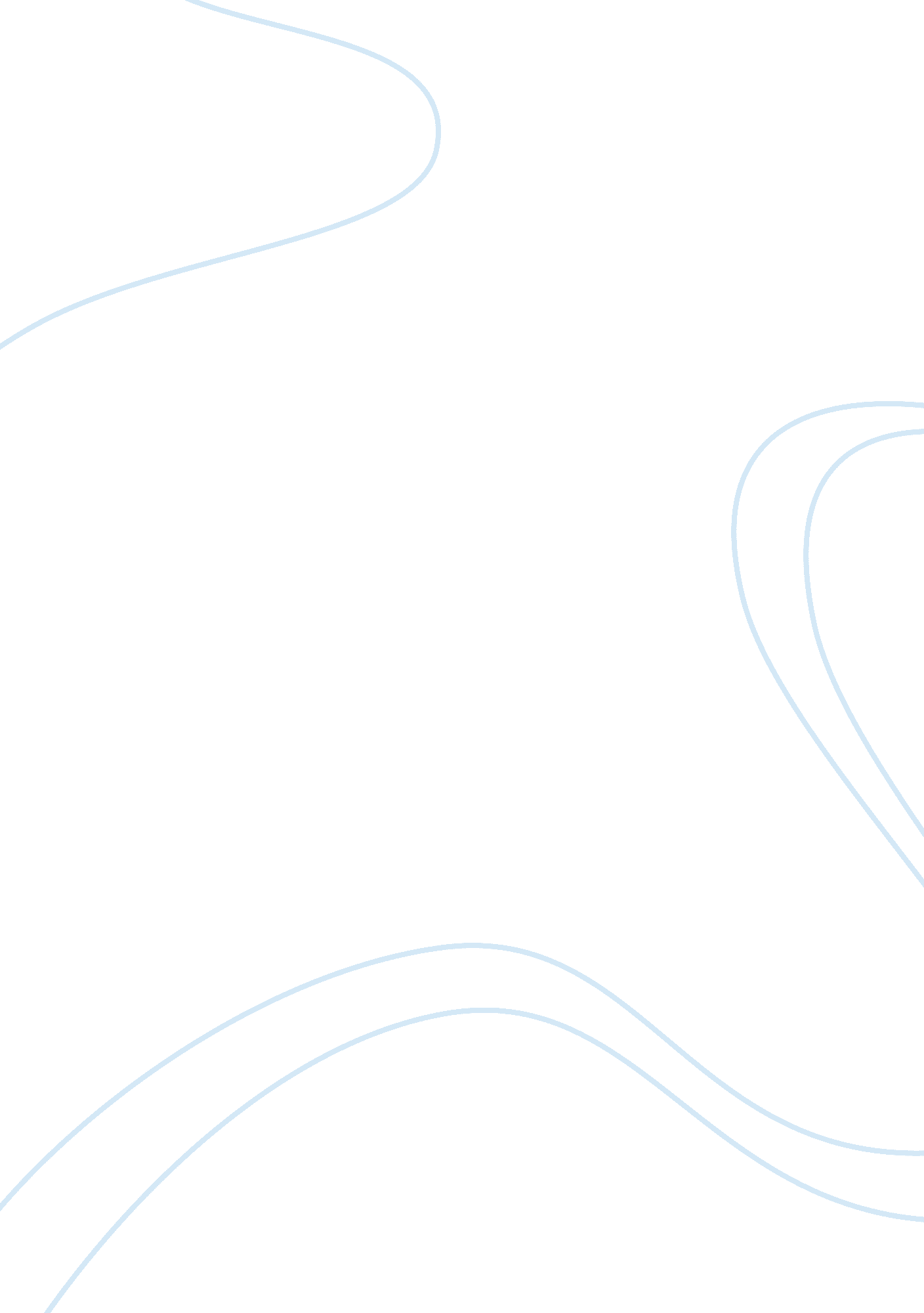 Essay about symbolism art movement essay sample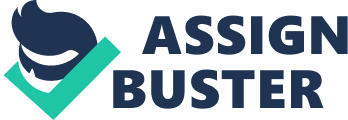 Short History of Symbolism Art Movement and Famous Works The Symbolism development occurred in the late 1800s and mid 1900s. It was conceived in France, yet there were solid developments in Russia, Belgium, and Austria also. Symbolist painters utilized a wide assortment of subjects including legends, ladies, creatures, and scenes. They normally gave these subjects profound implications, for example, adore, demise, sin, religion, or sickness. They would utilize illustrations (or images) instead of genuine to speak to something. Imagery was a workmanship development because of Realism and Impressionism. Artists, performers, craftsmen, and journalists all utilized Symbolism to express importance in a roundabout way. Symbolist painters needed their photos to delineate an importance of the figures they drew. Rather than Impressionism, in which the accentuation was on the truth of the made paint surface itself, Symbolism was both a creative and a scholarly development that recommended thoughts through images and stressed the significance behind the structures, lines, shapes, and hues. Crafted by a portion of its advocates embody the consummation of the custom of illustrative workmanship originating from 
Classical circumstances. Imagery can likewise be viewed as being at the bleeding edge of innovation, in that it grew new and frequently conceptual intends to express mental truth and the possibility that behind the physical world lay an otherworldly reality. Symbolists could take the indescribable, for example, dreams and dreams, and give it frame. What joins the different craftsmen and styles related with Symbolism is the accentuation on feelings, sentiments, thoughts, and subjectivity as opposed to authenticity. Their works are close to home and express their own particular philosophies, especially the faith in the craftsman’s energy to uncover truth. Regarding particular topic, the Symbolists joined religious magic, the unreasonable, the sexual, and the debauched. Symbolist topic is regularly portrayed by an enthusiasm for the mysterious, the dreary, the fantasy world, despairing, insidiousness, and passing. Rather than the coordinated, coordinate relationship imagery found in before types of standard iconography, the Symbolist craftsmen pointed more for subtlety and proposal in the individual, half-expressed, and darken references called for by their scholarly and melodic partners. Imagery gave a progress from Romanticism in the early piece of the nineteenth century to innovation in the early piece of the twentieth century. Symbolist artworks are diminish, nightmarish scenes where masterful creative energy is overwhelmed by the sullen and the grotesque. The dreams are powerful and mysterious. You’ll discover unpleasant, baffling figures, fiendish ladies, heavenly beasts and evil presences, and symbolism of sex and demise. The air is continually disrupting and miserable. Imagery versus Sentimentalism: Although both Romantic and Symbolist craftsmen had an enthusiasm for supernatural quality and awful dreams, they varied on numerous focuses. The Romantics had an interest with nature and how we’ve turned out to be estranged from it. The Symbolists were not inspired by that. With respect to the savage, dream-like scenes of Romantic craftsmanship, not at all like the Symbolist ones, they were snapshots of activity – intensely sensational. They were likewise insubordinate and frequently contained a political message. Then again, the Symbolist figures are statuesque, unceasingly suspended in movement against frequenting scenes. As the name of the workmanship development infers, the canvases show objects– symbols– that speak to digest thoughts. One of the pictures representing symbolism art examples depicts, for instance, the unnerving holy messenger in The Death of the Grave Digger (beneath) symbolizes demise. A large portion of the imagery alluded to death, wantonness and intemperance. Stretching out the imagery to an entire painting makes it figurative. The Three Brides underneath is a case where the three ladies speak to three conditions of the spirit. The specialists utilized fanciful characters and scriptural occasions: dull spirits, heavenly attendants, divine beings and goddesses. Imagery versus Surrealism: Despite the basic normal for setting objects in odd juxtapositions in both workmanship styles, there is one primary distinction: in a Symbolist fine art, everything is significant. Additionally there is dependably a solitary, reasonable thought that ties up all the interesting images in a single painting. With respect to Surrealist craftsmanship, images are frequently silly and unreasonable. Once in a while they’re utilized as a part of a fun loving and funny way which is unfamiliar to Symbolist workmanship. Femme fatale: Look for the topic of wrongdoing and erotic nature, broadly depicted in the mainstream theme of the femme fatale (‘ perilous lady’). Conventional social perspective of ladies had dependably affected craftsmanship which would frequently fit them in one of two fundamental models: virgin or prostitute. The femme fatal reappeared in Symbolist workmanship, and it was downright revolting. From the point of view of specialists (or numerous men of that time), ladies were hazardous and misleading, sexually freak and voracious. They could even turn mercilessly fierce. Specialists utilized that topic as a useful example against submitting to their appeal. They didn’t have to make up new topic since they could reuse well-known scenes from antiquated folklore (e. g. Medusa) or the Bible (Eve or Salome). Imagery versus Pre-Raphaelite craftsmanship: Contrast the perfect, virginal excellence of ladies with their underhanded, enormous partners underneath. References: Symbolism Movement, Artists and Major Works | The Art Story Symbolism (arts) – Wikipedia Symbolism Painting Movement – Art Encyclopedia Read next: Guidelines on writing an art essay, its analysis and structure 